Логопедическое занятие. 28.04.20. Группа 10 ( ОВЗ 4-7 классы)Тема :  " Составление связного текста из данных предложений."Выполни задание по карточке.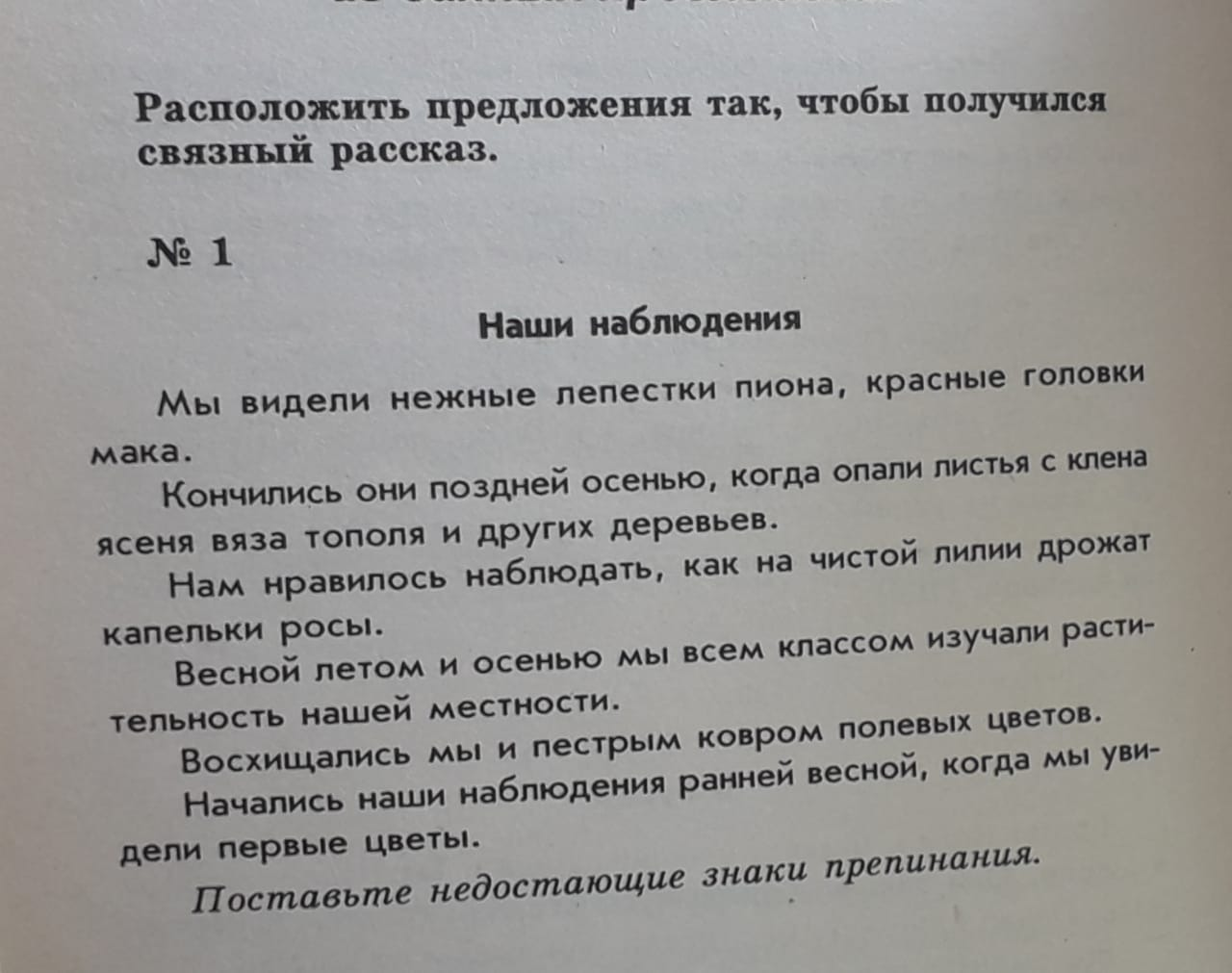 